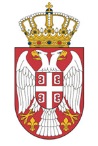 REPUBLIKA SRBIJANARODNA SKUPŠTINAOdbor za obrazovanje, nauku, tehnološki razvoj i informatičko društvo14 Broj: 06-2/506-151. decembar 2015. godineB e o g r a d	Na osnovu člana 70. Poslovnika Narodne skupštineS A Z I V A M29. SEDNICU ODBORA ZA OBRAZOVANjE, NAUKU, TEHNOLOŠKI RAZVOJ I INFORMATIČKO DRUŠTVONARODNE SKUPŠTINEZA PETAK, 4. DECEMBAR 2015. GODINE, SA POČETKOM  U 10,30 ČASOVAZa ovu sednicu predlažem sledećiD n e v n i    r e d                            -usvajanje zapisnika 28. sednice-1. Razmatranje Predloga zakona o sportu, u načelu,  koji je podnela Vlada (broj 66-3044/15 od 20. novembra 2015. godine);  2. Razno.             Sednica će se održati u Domu Narodne skupštine, Trg Nikole Pašića 13, u sali III.	                                                                            PREDSEDNICA                                                                            	     mr Aleksandra Jerkov, s.r.